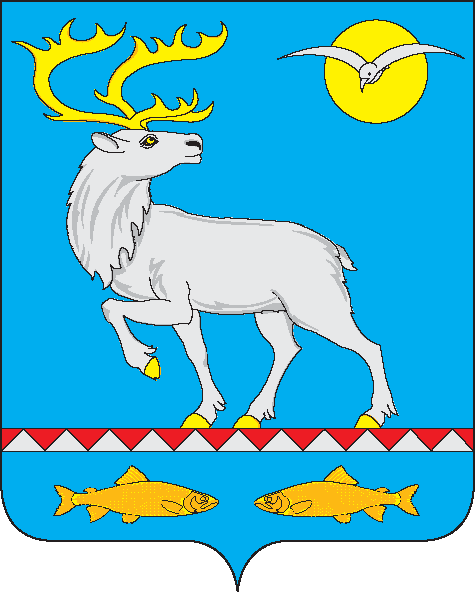 СОВЕТ ДЕПУТАТОВГОРОДСКОГО ПОСЕЛЕНИЯ БЕРИНГОВСКИЙРЕШЕНИЕ(ХXXIII сессия II созыва)от  «24»  декабря 2012 г.             №  136                       п. БеринговскийРуководствуясь Бюджетным кодексом Российской Федерации, Уставом городского поселения Беринговский, Положением о бюджетном процессе в городском поселении Беринговский, утвержденным Решением Совета депутатов городского поселения Беринговский от 4 марта 2010 года № 19, Совет депутатов городского поселения Беринговский РЕШИЛ:Статья 1.	Утвердить основные характеристики бюджета городского поселения Беринговский на 2013 год:	1) прогнозируемый общий объем доходов в сумме 12 214,7 тыс. рублей; 	2) общий объем расходов в сумме 12 214,7 тыс. рублей.Статья 2.1. Утвердить:1) перечень главных администраторов поступлений доходов в бюджет согласно приложению 1 к настоящему Решению;2) перечень главных администраторов источников финансирования дефицита бюджета согласно приложению 2 к настоящему Решению;3) перечень главных администраторов доходов бюджета – органов государственной власти Российской Федерации в соответствии с законодательством Российской Федерации согласно приложению 3 к настоящему Решению;4) перечень главных администраторов доходов бюджета – органов государственной власти Чукотского автономного округа в соответствии с законодательством Чукотского автономного округа согласно приложению 4 к настоящему Решению.2. В случае изменения в 2013 году состава и (или) функций главных администраторов доходов бюджета поселения или главных администраторов источников финансирования дефицита бюджета поселения, а также изменения принципов назначения и присвоения структуры кодов классификации доходов бюджетов Российской Федерации и источников финансирования дефицитов бюджетов, внесение соответствующих изменений в перечень главных администраторов доходов бюджета поселения и в перечень главных администраторов источников финансирования дефицита бюджета поселения, а также в состав закрепленных за ними кодов классификации доходов бюджетов Российской Федерации или классификации источников финансирования дефицитов бюджетов осуществляется нормативным правовым актом Администрации городского поселения Беринговский. Статья 3. Зачисление в бюджет городского поселения Беринговский федеральных налогов и сборов, региональных налогов и сборов, местных налогов, неналоговых доходов осуществляется по нормативам, установленным статьей 61 и 62 Бюджетного кодекса Российской Федерации.Статья 4.Учесть в бюджете городского поселения Беринговский на 2013 год поступления прогнозируемых доходов по классификации доходов согласно приложению 5 к настоящему Решению. Утвердить в пределах общего объема доходов, установленного пунктом 1 статье 1 настоящего Решения объем межбюджетных трансфертов, получаемых из других бюджетов бюджетной системы Российской Федерации, в сумме 4 230,9 тыс. рублей в том числе:средства окружного бюджета 4 230,9 тыс. рублей.Статья 5.Утвердить в пределах общего объема расходов, установленной пунктом 2 статьей 1 настоящего Решения:1) распределение бюджетных ассигнований на 2013 год по разделам и подразделам, целевым статьям и видам расходов классификации расходов бюджета согласно приложению 6 к настоящему Решению;2) ведомственную структуру расходов бюджета на 2013 год в объеме                12 214,7 тыс. рублей, согласно приложению 7 к настоящему Решению;Статья 6.Утвердить источники финансирования дефицита бюджета на 2013 год (включая перечень статей и видов источников финансирования дефицита бюджетов) согласно приложению 8 к настоящему Решению.Статья 7.1. Оплата органами местного самоуправления договоров в размере платежей за декабрь 2012 года по платежным и иным документам, необходимым для совершения расходов и платежей, поступившим в их адрес после срока, указанного в части 3 статьи 242 Бюджетного кодекса Российской Федерации, осуществляется в пределах утвержденных им лимитов бюджетных обязательств первого квартала 2013 года в соответствии с ведомственной, функциональной и экономической классификациями расходов бюджета городского поселения Беринговский.2. Установить, что органы местного самоуправления, финансируемые из бюджета городского поселения Беринговский, при заключении договоров (муниципальных  контрактов) на поставку товаров, выполнение работ, оказание услуг вправе предусматривать авансовые платежи:1) в размере до 100 процентов суммы договора (контракта), но не более лимитов бюджетных обязательств, подлежащих исполнению за счет средств бюджета городского поселения Беринговский в соответствующем финансовом году, – по договорам (контрактам) об оказании услуг связи, транспортных услуг, о подписке на печатные издания и об их приобретении, обучении на курсах повышения квалификации, о проведении проектно-изыскательских работ, приобретении авиабилетов для проезда в отпуск, на закупку оборудования и материалов по договорам подряда, с учетом срока и объема выполнения работ, приобретении лекарственных препаратов, медицинской техники, учебников, учебно-методического оборудования, компьютерной и оргтехники; 2) в размере до 30 процентов суммы договора (контракта), но не более 30 процентов лимитов бюджетных обязательств, подлежащих исполнению за счет средств бюджета городского поселения Беринговский в соответствующем финансовом году, – по остальным договорам (контрактам), если иное не предусмотрено законодательством Российской Федерации.Статья 8.Настоящее Решение подлежит официальному обнародованию и вступает в  силу с 1 января 2013 года.Председатель Совета                                                     Н.В. Фещенко ДепутатовПеречень главных администраторов поступлений доходов в бюджетПеречень главных администраторов источников финансирования дефицита бюджетаПеречень главных администраторов доходов бюджета – органов государственной власти Российской Федерации в соответствии с законодательством Российской ФедерацииПеречень главных администраторов доходов бюджета – органов государственной власти Чукотского автономного округа в соответствии с законодательством Чукотского автономного округаПоступление доходов в бюджет в 2013 годуРаспределение бюджетных ассигнований на 2013 год по разделам и подразделам, целевым статьям и видам расходов классификации расходов бюджетаВедомственную структуру расходов бюджета на 2013 годИсточники финансирования дефицита бюджета на 2013 годПояснительная запискак проекту Решения Совета депутатов городского поселения Беринговский «О бюджете городского поселения Беринговский на 2013 год»Пояснительная записка содержит комментарии к проектировкам бюджета городского поселения Беринговский (далее - бюджет) на 2013 год.Формирование проекта бюджета на 2013 год осуществлялось исходя из Посланий Президента Российской Федерации Федеральному Собранию Российской Федерации, а также основных положений Бюджетного послания Президента Российской Федерации «О бюджетной политике в 2013-2015 годах», а также исходя из реализации положений Федерального закона от 6 октября 2003 г. № 131-ФЗ «Об общих принципах организации местного самоуправления в Российской Федерации».Проект бюджета на 2013 год подготовлен в соответствии с требованиями Бюджетного кодекса Российской Федерации, Приказа Минфина РФ от 21 декабря 2011 года № 180н «Об утверждении Указаний о порядке применения бюджетной классификации Российской Федерации», Положением о бюджетном  процессе в городском поселении Беринговский, утвержденным  Решением  Совета депутатов городского поселения Беринговский от 4 марта 2010 года № 19. Изложенные в настоящем проекте доходные источники, а также расходы  бюджета по разделам и подразделам функциональной классификации расходов бюджетов Российской Федерации могут быть уточнены при подготовке проекта  Решения Совета депутатов «О бюджете городского поселения Беринговский на 2013 год».Доходы бюджетаДоходы бюджета на 2013 год прогнозируются в объеме  12 214,7 тыс. рублей.Формирование доходной базы бюджета на 2013 год осуществлялось на основе прогноза социально-экономического развития, основных направлений налоговой и бюджетной политики на 2013 год и оценки поступлений доходов в бюджет в 2012 году. Особенности расчетов поступлений платежей по основным доходнымисточникам на 2013 годПрогноз поступлений налога на доходы физических лиц основан на прогнозируемом фонде оплаты труда, и ставке налога в размере 3 процентов и нормативу отчислений по уровню прошлого года. Налог на доходы физических лиц прогнозируется в объеме 7 553,8 тыс. рублей, что на 594,3 тыс. рублей (8,5%) больше плана 2012 года, в том числе:7 512,6 тыс. рублей - налог на доходы физических лиц с доходов, источником которых является налоговый агент, за исключением доходов, в отношении которых исчисление и уплата налога осуществляются в соответствии со статьями 227, 227.1 и 228 Налогового кодекса Российской Федерации;6,7 тыс. рублей - налог на доходы физических лиц с доходов, полученных от осуществления деятельности физическими лицами, зарегистрированными в качестве индивидуальных предпринимателей, нотариусов, занимающихся частной практикой, адвокатов, учредивших адвокатские кабинеты и других лиц, занимающихся частной практикой в соответствии со статьей 227 Налогового кодекса Российской Федерации;30,0 тыс. рублей - налог на доходы физических лиц с доходов,  полученных физическими лицами в соответствии со статьей 228 Налогового Кодекса Российской Федерации;4,5 тыс. рублей - налог на доходы физических лиц в виде фиксированных авансовых платежей с доходов, полученных физическими лицами, являющимися иностранными гражданами, осуществляющими трудовую деятельность по найму у физических лиц на основании патента в соответствии  со статьей 227.1 Налогового кодекса Российской Федерации. Земельный налог прогнозируется в объеме 300,0 тыс. рублей и определен  исходя из кадастровой стоимости земельного участка, ставок земельного налога, установленных  Решением Совета депутатов городского поселения Беринговский от 12 ноября 2007 года № 05 «О земельном налоге», и норматива зачисления в местные бюджеты в размере 100 процентов, взимаемый  по ставкам, установленным в соответствии с подпунктом 2 пункта 1 статьи 394 Налогового кодекса Российской  Федерации и применяемым к объектам налогообложения, расположенным в границах поселений.Доходы, получаемые в виде арендной платы за земельные участки, государственная собственность на которые не разграничена и которые расположены в границах поселений, а также средства от продажи права на заключение договоров аренды указанных земельных участков прогнозируются в объеме 130,0 тыс. рублей, что на 1,5 тыс. рублей (1,2%) больше плана 2012 года.В доходах проекта бюджета учтены безвозмездные поступления из окружного бюджета в объемах, установленных  проектом  окружного  закона, и осуществляется в следующих формах, определенных статьями 135 – 141 Бюджетного кодекса Российской Федерации:  БЕЗВОЗМЕЗДНЫЕ ПОСТУПЛЕНИЯ прогнозируются в объеме 4 230,9 тыс. рублей (дотации на выравнивание бюджетной обеспеченности).Расходы бюджета	В целом расходы бюджета на 2013 год прогнозируются в объеме  12 214,7  тыс. рублей.	Проектировки бюджетных расходов на 2013 год рассчитывались на основе действующего законодательства Российской Федерации и Чукотского автономного округа с учетом разграничения расходных полномочий, установленных Федеральным законом.	В целях внедрения с 2014 года программно-целевого принципа формирования бюджета, при разработке проекта бюджета на 2013 год осуществлен переход к новому формату классификации видов расходов, позволяющему обеспечить увязку распределения бюджетных ассигнований с видами бюджетных ассигнований, установленных Бюджетным кодексом Российской Федерации.	По разделам и подразделам  бюджетной классификации расходов планируется следующее распределение бюджетных ассигнований: по разделу «Общегосударственные вопросы» в объеме 3 978,5 тыс. рублей, в том числе:по подразделу «Функционирование высшего должностного лица субъекта Российской Федерации и органа местного самоуправления» (расходы на содержание Главы муниципального образования) в объеме 1 101,1 тыс. рублей;по подразделу «Функционирование Правительства Российской Федерации, высших исполнительных органов государственной власти субъектов Российской Федерации, местных администраций» (расходы на обеспечение деятельности местных администраций и соответствующих аппаратов, обеспечение деятельности подведомственных учреждений) в объеме 1 130,7 тыс. рублей;по подразделу «Обеспечение проведения выборов и референдумов» (расходы на проведение выборов Главы муниципального образования и депутатов представительного органа поселения) в объеме 360,5 тыс. рублей;по подразделу «Другие общегосударственные вопросы» (расходы на выполнение функций по общегосударственным вопросам, не отнесенным к другим подразделам данного раздела, в том числе на управление муниципальной собственностью) в объеме 1 386,2 тыс. рублей;по разделу «Национальная экономика», подразделу  «Дорожное хозяйство (дорожные фонды)» (расходы на строительство, реконструкцию, капитальный ремонт, ремонт и содержание действующей сети автомобильных дорог общего пользования федерального, регионального или межмуниципального значений, местного значения и искусственных сооружений на них) в объеме 1 500,0 тыс. рублей;по разделу «Жилищно-коммунальное хозяйство» в объеме 6 736,2 тыс. рублей, в том числе:по подразделу «Поддержка жилищного хозяйства» (расходы на управление услугами в области жилищного хозяйства, строительство и реконструкцию жилищного фонда) в объеме 3 600,0 тыс. рублей;по подразделу «Благоустройство» (расходы на проведение мероприятий по содержанию территории муниципального образования, а также по проектированию, созданию, реконструкции, капитальному ремонту, ремонту и содержанию объектов благоустройства, направленных на обеспечение и повышении комфортности условий проживания граждан, поддержание и улучшение санитарного и эстетического состояния территории (включая расходы на освещение улиц, озеленение территорий, установку указателей с наименованиями улиц и номерами домов, размещение и содержание малых архитектурных форм, за исключением расходов на осуществление дорожной деятельности))  в объеме 3 136,2 тыс. рублей.Проект бюджета городского поселения на 2013 год сбалансирован.О бюджете городского поселения Беринговский на 2013 годПриложение 1к Решению Совета депутатовгородского поселения Беринговскийот 24 декабря 2012 №136Код бюджетной классификации Российской ФедерацииКод бюджетной классификации Российской ФедерацииНаименование администратора доходов местного бюджета, источников финансирования дефицита местного бюджетаАдминистратораДоходов местного бюджета, источников финансирования дефицита местного бюджетаНаименование администратора доходов местного бюджета, источников финансирования дефицита местного бюджета123710Администрация городского поселения Беринговский7101 08 04020 01 0000 110Государственная пошлина за совершение нотариальных действий должностными лицами органов местного самоуправления, уполномоченными в соответствии с законодательными актами Российской Федерации на совершение нотариальных действий7101 11 05013 10 0000 120Доходы, получаемые в виде арендной платы за земельные участки, государственная собственность на которые не разграничена и которые расположены в границах поселений, а также средства от продажи права на заключение договоров аренды указанных земельных участков7101 11 05025 10 0000 120Доходы, получаемые в виде арендной платы, а также средства от продажи права на заключение договоров аренды за земли, находящиеся в собственности поселений (за исключением земельных участков муниципальных бюджетных и автономных учреждений)7101 11 05035 10 0000 120Доходы от сдачи в аренду имущества, находящегося в оперативном управлении органов управления поселений и созданных ими учреждений (за исключением имущества муниципальных бюджетных и автономных учреждений)7101 11 07015 10 0000 120Доходы от перечисления части прибыли, остающейся после уплаты налогов и иных обязательных платежей муниципальных унитарных предприятий, созданных поселениями7101 11 09045 10 0000 120Прочие поступления от использования имущества, находящегося в собственности поселений (за исключением имущества муниципальных бюджетных и автономных учреждений, а также имущества муниципальных унитарных предприятий, в том числе казенных)7101 13 01995 10 0000 130Прочие доходы от оказания платных услуг (работ) получателями средств бюджетов поселений7101 13 02995 10 0000 130Прочие доходы от компенсации затрат бюджетов поселений7101 14 01050 10 0000 410Доходы от продажи квартир, находящихся в собственности поселений7101 14 02050 10 0000 410Доходы от реализации имущества, находящегося в собственности поселений (за исключением имущества муниципальных бюджетных и автономных учреждений, а также имущества муниципальных унитарных предприятий, в том числе казенных), в части реализации основных средств по указанному имуществу7101 14 02050 10 0000 440Доходы от реализации имущества, находящегося в собственности поселений (за исключением имущества муниципальных бюджетных и автономных учреждений, а также имущества муниципальных унитарных предприятий, в том числе казенных), в части реализации материальных запасов по указанному имуществу7101 14 02052 10 0000 410Доходы от реализации имущества, находящегося в оперативном управлении учреждений, находящихся в ведении органов управления поселений (за исключением имущества муниципальных бюджетных и автономных учреждений), в части реализации основных средств по указанному имуществу7101 14 02052 10 0000 440Доходы от реализации имущества, находящегося в оперативном управлении учреждений, находящихся в ведении органов управления поселений (за исключением имущества муниципальных бюджетных и автономных учреждений), в части реализации материальных запасов по указанному имуществу7101 14 02053 10 0000 410Доходы от реализации иного имущества, находящегося в собственности поселений (за исключением имущества муниципальных бюджетных и автономных учреждений, а также имущества муниципальных унитарных предприятий, в том числе казенных), в части реализации основных средств по указанному имуществу7101 14 02053 10 0000 440Доходы от реализации иного имущества, находящегося в собственности поселений (за исключением имущества муниципальных бюджетных и автономных учреждений, а также имущества муниципальных унитарных предприятий, в том числе казенных), в части реализации материальных запасов по указанному имуществу7101 14 03050 10 0000 410Средства от распоряжения и реализации конфискованного и иного имущества, обращенного в доходы поселений (в части реализации основных средств по указанному имуществу)7101 14 03050 10 0000 440Средства от распоряжения и реализации конфискованного и иного имущества, обращенного в доходы поселений (в части реализации материальных запасов по указанному имуществу)7101 14 04050 10 0000 420Доходы от продажи нематериальных активов, находящихся в собственности поселений7101 14 06013 10 0000 430Доходы от продажи земельных участков, государственная собственность на которые не разграничена и которые расположены в границах поселений7101 15 02050 10 0000 140Платежи, взимаемые органами местного самоуправления (организациями) поселений за выполнение определенных функций7101 16 18050 10 0000 140Денежные взыскания (штрафы) за нарушение бюджетного законодательства (в части бюджетов поселений)7101 16 90050 10 0000 140Прочие поступления от денежных взысканий (штрафов) и иных сумм в возмещение ущерба, зачисляемые в бюджеты поселений7101 17 01050 10 0000 180Невыясненные поступления, зачисляемые в бюджеты поселений7101 17 05050 10 0000 180Прочие неналоговые доходы бюджетов поселений7102 02 01001 10 0000 151Дотации бюджетам поселений на выравнивание бюджетной обеспеченности7102 02 02999 10 0000 151Прочие субсидии бюджетам поселений7102 02 03015 10 0000 151Субвенции бюджетам поселений на осуществление первичного воинского учета на территориях, где отсутствуют военные комиссариаты7102 02 04999 10 0000 151Прочие межбюджетные трансферты, передаваемые бюджетам поселений7102 07 05000 10 0000 180Прочие безвозмездные поступления в бюджеты поселений 7102 18 05010 10 0000 151Доходы бюджетов поселений от возврата остатков субсидий, субвенций и иных межбюджетных трансфертов, имеющих целевое назначение, прошлых лет из бюджетов муниципальных районов7102 19 05000 10 0000 151Возврат остатков субсидий, субвенций и иных межбюджетных трансфертов, имеющих целевое назначение, прошлых лет из бюджетов поселений750Управления финансов, экономики  и имущественных отношений Администрации Анадырского муниципального района7501 17 01050 10 0000 180Невыясненные поступления, зачисляемые в бюджеты поселений7502 08 05000 10 0000 180Перечисления из бюджетов поселений (в бюджеты поселений) для осуществления возврата (зачета) излишне уплаченных или излишне взысканных сумм налогов, сборов и иных платежей, а также сумм процентов за несвоевременное осуществление такого возврата и процентов, начисленных на излишне взысканные суммыПриложение 2к Решению Совета депутатовгородского поселения Беринговскийот 24 декабря 2012 №136Код бюджетной классификации Российской ФедерацииКод бюджетной классификации Российской ФедерацииНаименование администратора  источников финансирования дефицита местного бюджетаКод бюджетной классификации Российской ФедерацииКод бюджетной классификации Российской ФедерацииНаименование администратора  источников финансирования дефицита местного бюджетаАдминистратораИсточников финансирования дефицита местного бюджетаНаименование администратора  источников финансирования дефицита местного бюджета123710Администрация городского поселения Беринговский Иные источники финансирования дефицита местного бюджета, администрирование которых может осуществляться главными администраторами источников финансирования дефицита местного бюджета в пределах их компетенции:Иные источники финансирования дефицита местного бюджета, администрирование которых может осуществляться главными администраторами источников финансирования дефицита местного бюджета в пределах их компетенции:01 03 00 00 10 0000 710Получение кредитов от других бюджетов бюджетной системы Российской Федерации бюджетом поселений в валюте Российской Федерации01 03 00 00 10 0000 810Погашение бюджетом городских и сельских поселений кредитов от других бюджетов бюджетной системы Российской Федерации в валюте Российской Федерации01 05 02 01 10 0000 510Увеличение прочих остатков денежных средств бюджетов поселений01 05 02 01 10 0000 610Уменьшение прочих остатков денежных средств бюджетов поселенийПриложение 3к Решению Совета депутатовгородского поселения Беринговскийот 24 декабря 2012 №136Код бюджетной классификации Российской ФедерацииКод бюджетной классификации Российской ФедерацииНаименование администратора доходов
местного бюджетаКод бюджетной классификации Российской ФедерацииКод бюджетной классификации Российской ФедерацииНаименование администратора доходов
местного бюджетаАдминистратораДоходов местного бюджетаНаименование администратора доходов
местного бюджета123100Федеральное казначейство1001 17 01010 01 0000 180Невыясненные поступления, зачисляемые в федеральный бюджет182Федеральная налоговая служба1821 01 02000 01 0000 110Налог на доходы физических лиц1821 06 01030 10 0000 110Налог на имущество физических лиц, взимаемый по ставкам, применяемым к объектам налогообложения, расположенным в границах поселений1821 06 06013 10 0000 110Земельный налог, взимаемый по ставкам, установленным в соответствии с подпунктом 1 пункта 1 статьи 394 Налогового кодекса Российской Федерации и применяемым к объектам налогообложения, расположенным в границах поселений1821 06 06023 10 0000 110Земельный налог, взимаемый по ставкам, установленным в соответствии с подпунктом 2 пункта 1 статьи 394 Налогового кодекса Российской Федерации и применяемым к объектам налогообложения, расположенным в границах поселений1821 07 01030 01 0000 110Налог на добычу прочих полезных ископаемых (за исключением полезных ископаемых в виде природных алмазов)1821 07 01031 01 0000 110Антрацит1821 07 01032 01 0000 110Уголь коксующийся1821 07 01033 01 0000 110Уголь бурый1821 07 01034 01 0000 110Уголь, за исключением антрацита, угля коксующегося и угля бурого1821 07 01035 01 0000 110Прочие полезные ископаемые1821 08 03010 01 0000 110Государственная пошлина по делам, рассматриваемым в судах общей юрисдикции, мировыми судьями (за исключением Верховного Суда Российской Федерации)1821 08 04020 01 0000 110Государственная пошлина за совершение нотариальных действий должностными лицами органов местного самоуправления, уполномоченными в соответствии с законодательными актами Российской Федерации на совершение нотариальных действий1821 12 02030 01 0000 120Регулярные платежи за пользование недрами при пользовании недрами (ренталс) на территории Российской Федерации188Министерство внутренних дел Российской Федерации1881 08 07141 01 0000 110Государственная пошлина за государственную регистрацию транспортных средств и иные юридически значимые действия уполномоченных федеральных государственных органов, связанные с изменениями и выдачей документов на транспортные средства, регистрационных знаков, водительских удостоверений1881 08 07142 01 0000 110Государственная пошлина за проведение уполномоченными органами исполнительной власти субъектов Российской Федерации государственного технического осмотра, регистрации тракторов, самоходных и иных машин, за выдачу удостоверений тракториста- машиниста (тракториста)1881 16 30011 01 0000 140Денежные взыскания (штрафы) за нарушение правил перевозки крупногабаритных и тяжеловесных грузов по автомобильным дорогам общего пользования федерального значения1881 16 30012 01 0000 140Денежные взыскания (штрафы) за нарушение правил перевозки крупногабаритных и тяжеловесных грузов по автомобильным дорогам общего пользования регионального или межмуниципального значения1881 16 30013 01 0000 140Денежные взыскания (штрафы) за нарушение правил перевозки крупногабаритных и тяжеловесных грузов по автомобильным дорогам общего пользования местного значения городских округов1881 16 30014 01 0000 140Денежные взыскания (штрафы) за нарушение правил перевозки крупногабаритных и тяжеловесных грузов по автомобильным дорогам общего пользования местного значения муниципальных районов1881 16 30015 01 0000 140Денежные взыскания (штрафы) за нарушение правил перевозки крупногабаритных и тяжеловесных грузов по автомобильным дорогам общего пользования местного значения поселений1881 16 30020 01 0000 140Денежные взыскания (штрафы) за нарушение законодательства Российской Федерации о безопасности дорожного движения1881 16 30030 01 0000 140Прочие денежные взыскания (штрафы) за правонарушения в области дорожного движения1881 16 90050 10 0000 140Прочие поступления от денежных взысканий (штрафов) и иных сумм в возмещение ущерба, зачисляемые в бюджеты поселений498Федеральная служба по экологическому технологическому и атомному надзору 4981 16 25010 01 0000 140Денежные взыскания (штрафы) за нарушение законодательства Российской Федерации о недрах4981 16 25020 01 0000 140Денежные взыскания (штрафы) за нарушение законодательства Российской Федерации об особо охраняемых природных территориях4981 16 25060 01 0000 140Денежные взыскания (штрафы) за нарушение земельного законодательства4981 16 25085 10 0000 140Денежные взыскания (штрафы) за нарушение водного законодательства на водных объектах, находящихся в собственности поселенийПриложение 4к Решению Совета депутатовгородского поселения Беринговскийот 24 декабря 2012 №136Код бюджетной классификации Российской ФедерацииКод бюджетной классификации Российской ФедерацииНаименование администратора доходов местного бюджетаКод бюджетной классификации Российской ФедерацииКод бюджетной классификации Российской ФедерацииНаименование администратора доходов местного бюджетаАдминистратораДоходов местного бюджетаНаименование администратора доходов местного бюджета123904Департамент сельскохозяйственной политики и природопользования Чукотского автономного округа9041 08 07130 01 0000 110Государственная пошлина за государственную регистрацию средств массовой информации, продукция которых предназначена для распространения преимущественно на территории субъекта Российской Федерации, а также за выдачу дубликата свидетельства о такой регистрации9041 16 90050 10 0000 140Прочие поступления от денежных взысканий (штрафов) и иных сумм в возмещение ущерба, зачисляемые в бюджеты поселений921Департамент промышленной политики, строительства и жилищно-коммунального хозяйства Чукотского автономного округ9211 16 90050 05 0000 140Прочие поступления от денежных взысканий (штрафов) и иных сумм в возмещение ущерба, зачисляемые в бюджеты муниципальных районовПриложение 5к Решению Совета депутатовгородского поселения Беринговскийот 24 декабря 2012 №136Код  бюджетной классификацииНаименованиеСумма (тыс. руб.)1231 00 00000 00 0000 000НАЛОГОВЫЕ И НЕНАЛОГОВЫЕ ДОХОДЫ7 983,8   1 01 00000 00 0000 000НАЛОГИ НА ПРИБЫЛЬ, ДОХОДЫ7 553,8   1 01 02000 01 0000 110Налог на доходы физических лиц7 553,8   1 01 02010 01 0000 110Налог на доходы физических лиц с доходов, источником которых является налоговый агент, за исключением доходов, в отношении которых исчисление и уплата налога осуществляются в соответствии со статьями 227, 227.1 и 228 Налогового кодекса Российской Федерации7 512,6   1 01 02020 01 0000 110Налог на доходы физических лиц с доходов, полученных от осуществления деятельности физическими лицами, зарегистрированными в качестве индивидуальных предпринимателей, нотариусов, занимающихся частной практикой, адвокатов, учредивших адвокатские кабинеты и других лиц, занимающихся частной практикой в соответствии со статьей 227 Налогового кодекса Российской Федерации6,7   1 01 02030 01 0000 110Налог на доходы физических лиц с доходов,  полученных физическими лицами в соответствии со статьей 228 Налогового Кодекса Российской Федерации30,0   1 01 02040 01 0000 110Налог на доходы физических лиц в виде фиксированных авансовых платежей с доходов, полученных физическими лицами, являющимися иностранными гражданами, осуществляющими трудовую деятельность по найму у физических лиц на основании патента в соответствии  со статьей 227.1 Налогового кодекса Российской Федерации4,5   1 06 00000 00 0000 000НАЛОГИ НА ИМУЩЕСТВО300,0   1 06 06000 00 0000 110Земельный налог300,0   1 06 06020 00 0000 110Земельный налог, взимаемый по ставкам, установленным в соответствии с подпунктом 2 пункта 1 статьи 394 Налогового кодекса Российской Федерации300,0   1 06 06023 10 0000 110Земельный налог, взимаемый по ставкам, установленным в соответствии с подпунктом 2 пункта 1 статьи 394 Налогового кодекса Российской Федерации и применяемым к объектам налогообложения, расположенным в границах поселений300,0   1 11 00000 00 0000 000ДОХОДЫ ОТ ИСПОЛЬЗОВАНИЯ ИМУЩЕСТВА, НАХОДЯЩЕГОСЯ В ГОСУДАРСТВЕННОЙ И МУНИЦИПАЛЬНОЙ СОБСТВЕННОСТИ130,0   1 11 05000 00 0000 120Доходы, получаемые в виде арендной либо иной платы за передачу в возмездное пользование государственного и муниципального имущества (за исключением имущества бюджетных и автономных учреждений, а также имущества государственных и муниципальных унитарных предприятий, в том числе казенных)130,0   1 11 05010 00 0000 120Доходы, получаемые в виде арендной платы за земельные участки, государственная собственность на которые не разграничена, а также средства от продажи права на заключение договоров аренды указанных земельных участков130,0   1 11 05013 10 0000 120Доходы, получаемые в виде арендной платы за земельные участки, государственная собственность на которые не разграничена и которые расположены в границах поселений, а также средства от продажи права на заключение договоров аренды указанных земельных участков130,0   2 00 00000 00 0000 000БЕЗВОЗМЕЗДНЫЕ ПОСТУПЛЕНИЯ4 230,9   2 02 00000 00 0000 000Безвозмездные поступления от других бюджетов бюджетной системы Российской Федерации4 230,9   2  02 01000 00 0000 151Дотации бюджетам субъектов Российской Федерации и муниципальных образований4 230,9   2 02 01001 00 0000 151Дотации на выравнивание бюджетной обеспеченности4 230,9   2 02 01001 10 0000 151Дотации бюджетам поселений на выравнивание бюджетной обеспеченности4 230,9   ИТОГО  ДОХОДОВ:12 214,7Собственные доходы местного бюджета12 214,7   Доходы для расчета дефицита местного бюджета и предельного объема муниципального долга7 983,8   Приложение 6к Решению Совета депутатовгородского поселения Беринговскийот 24 декабря 2012 №136НаименованиеРазделПодразделЦелевая статьяВид расходаСумма (тыс.руб.)123456Всего расходов12 214,7 Общегосударственные вопросы013 978,5 Функционирование высшего должностного лица субъекта Российской Федерации и органа местного самоуправления01021 101,1 Руководство и управление в сфере установленных функций органов государственной власти субъектов Российской Федерации и органов местного самоуправления 0102002 00 001 101,1 Глава муниципального образования0102002 03 001 101,1 Фонд оплаты труда и страховые взносы0102002 03 001211 101,1 Функционирование Правительства Российской Федерации, высших исполнительных органов государственной власти субъектов Российской Федерации, местных администраций01041 130,7 Руководство и управление в сфере установленных функций органов государственной власти субъектов Российской Федерации и органов местного самоуправления0104002 00 00990,7 Центральный аппарат0104002 04 00990,7 Центральный аппарат муниципальных органов0104002 04 10990,7 Расходы на выплаты персоналу органов местного самоуправления0104002 04 10120789,3 Фонд оплаты труда и страховые взносы0104002 04 10121787,3 Иные выплаты персоналу, за исключением фонда оплаты труда0104002 04 101222,0 Иные закупки товаров, работ и услуг для муниципальных нужд0104002 04 10240198,6 Закупка товаров, работ, услуг в сфере информационно-коммуникационных технологий0104002 04 1024219,6 Прочая закупка товаров, работ и услуг для муниципальных нужд0104002 04 10244179,0 Уплата налога на имущество организаций и земельного налога0104002 04 108512,8 Публичные обязательства органов местного самоуправления0104777 00 00140,0 Компенсация расходов на оплату стоимости проезда и провоза багажа0104777 01 01140,0 Иные выплаты персоналу, за исключением фонда оплаты труда0104777 01 01122140,0 Обеспечение проведения выборов и референдумов0107360,5 Проведение выборов и референдумов0107020 00 00360,5 Проведение выборов в представительные органы муниципального образования0107020 00 02143,2 Прочая закупка товаров, работ и услуг для муниципальных нужд0107020 00 02244143,2 Проведение выборов главы муниципального образования0107020 00 03217,3 Прочая закупка товаров, работ и услуг для муниципальных нужд0107020 00 03244217,3 Другие общегосударственные вопросы01131 386,2 Реализация государственной политики в области приватизации и управления государственной и муниципальной собственностью0113090 00 001 386,2 Содержание и обслуживание казны органов местного самоуправления0113090 10 001 386,2 Прочая закупка товаров, работ и услуг для муниципальных нужд0113090 10 002441 386,2 Национальная экономика041 500,0 Дорожное хозяйство (дорожные фонды)04091 500,0 Благоустройство0409600 00 001 500,0 Содержание автомобильных дорог и инженерных сооружений на них в границах городских округов и поселений в рамках благоустройства0409600 02 001 500,0 Прочая закупка товаров, работ и услуг для муниципальных нужд0409600 02 002441 500,0 Жилищно-коммунальное хозяйство056 736,2 Жилищное хозяйство05013 600,0 Капитальный ремонт государственного жилищного фонда субъектов Российской Федерации и муниципального жилищного фонда0501350 02 003 600,0 Закупка товаров, работ, услуг в целях капитального ремонта муниципального имущества0501350 02 002433 600,0 Благоустройство 05033 136,2 Благоустройство0503600 00 003 136,2 Уличное освещение0503600 01 001 184,9 Иные межбюджетные трансферты0503600 01 005401 184,9 Озеленение0503600 03 0031,2 Прочая закупка товаров, работ и услуг для муниципальных нужд0503600 03 0024431,2 Организация и содержание мест захоронения0503600 04 0085,6 Прочая закупка товаров, работ и услуг для муниципальных нужд0503600 04 0024485,6 Прочие мероприятия по благоустройству городских округов и  поселений0503600 05 001 834,5 Прочая закупка товаров, работ и услуг для муниципальных нужд0503600 05 002441 834,5 Приложение 7к Решению Совета депутатовгородского поселения Беринговскийот 24 декабря 2012 №136НаименованиеГлавный распорядительРазделПодразделЦелевая статьяВид расходаСумма (тыс.руб.)1234567Администрация городского поселения Беринговский71012 214,7 Общегосударственные вопросы013 978,5 Функционирование высшего должностного лица субъекта Российской Федерации и органа местного самоуправления01021 101,1 Руководство и управление в сфере установленных функций органов государственной власти субъектов Российской Федерации и органов местного самоуправления0102002 00 001 101,1 Глава муниципального образования0102002 03 001 101,1 Фонд оплаты труда и страховые взносы0102002 03 001211 101,1 Функционирование Правительства Российской Федерации, высших исполнительных органов государственной власти субъектов Российской Федерации, местных администраций01041 130,7 Руководство и управление в сфере установленных функций органов государственной власти субъектов Российской Федерации и органов местного самоуправления0104002 00 00990,7 Центральный аппарат0104002 04 00990,7 Центральный аппарат муниципальных органов0104002 04 10990,7 Расходы на выплаты персоналу органов местного самоуправления0104002 04 10120789,3 Фонд оплаты труда и страховые взносы0104002 04 10121787,3 Иные выплаты персоналу, за исключением фонда оплаты труда0104002 04 101222,0 Иные закупки товаров, работ и услуг для муниципальных нужд0104002 04 10240198,6 Закупка товаров, работ, услуг в сфере информационно-коммуникационных технологий0104002 04 1024219,6 Прочая закупка товаров, работ и услуг для муниципальных нужд0104002 04 10244179,0 Уплата налога на имущество организаций и земельного налога0104002 04 108512,8 Публичные обязательства органов местного самоуправления0104777 00 00140,0 Компенсация расходов на оплату стоимости проезда и провоза багажа0104777 01 01140,0 Иные выплаты персоналу, за исключением фонда оплаты труда0104777 01 01122140,0 Обеспечение проведения выборов и референдумов0107360,5 Проведение выборов и референдумов0107020 00 00360,5 Проведение выборов в представительные органы муниципального образования0107020 00 02143,2 Прочая закупка товаров, работ и услуг для муниципальных нужд0107020 00 02244143,2 Проведение выборов главы муниципального образования0107020 00 03217,3 Прочая закупка товаров, работ и услуг для муниципальных нужд0107020 00 03244217,3 Другие общегосударственные вопросы01131 386,2 Реализация государственной политики в области приватизации и управления государственной и муниципальной собственностью0113090 00 001 386,2 Содержание и обслуживание казны органов местного самоуправления0113090 10 001 386,2 Прочая закупка товаров, работ и услуг для муниципальных нужд0113090 10 002441 386,2 Национальная экономика041 500,0 Дорожное хозяйство (дорожные фонды)04091 500,0 Благоустройство0409600 00 001 500,0 Содержание автомобильных дорог и инженерных сооружений на них в границах городских округов и поселений в рамках благоустройства0409600 02 001 500,0 Прочая закупка товаров, работ и услуг для муниципальных нужд0409600 02 002441 500,0 Жилищно-коммунальное хозяйство056 736,2 Жилищное хозяйство05013 600,0 Капитальный ремонт государственного жилищного фонда субъектов Российской Федерации и муниципального жилищного фонда0501350 02 003 600,0 Закупка товаров, работ, услуг в целях капитального ремонта муниципального имущества0501350 02 002433 600,0 Благоустройство 05033 136,2 Благоустройство0503600 00 003 136,2 Уличное освещение0503600 01 001 184,9 Иные межбюджетные трансферты0503600 01 005401 184,9 Озеленение0503600 03 0031,2 Прочая закупка товаров, работ и услуг для муниципальных нужд0503600 03 0024431,2 Организация и содержание мест захоронения0503600 04 0085,6 Прочая закупка товаров, работ и услуг для муниципальных нужд0503600 04 0024485,6 Прочие мероприятия по благоустройству городских округов и  поселений0503600 05 001 834,5 Прочая закупка товаров, работ и услуг для муниципальных нужд0503600 05 002441 834,5 Всего расходов 12 214,7 Приложение 8к Решению Совета депутатовгородского поселения Беринговскийот 24 декабря 2012 №136Дефицит (со знаком минус), профицит (со знаком плюс)  Дефицит (со знаком минус), профицит (со знаком плюс)               -    Код бюджетной классификации Российской ФедерацииНаименованиеСумма 12301 00 00 00 00 0000 000ИСТОЧНИКИ ВНУТРЕННЕГО ФИНАНСИРОВАНИЯ ДЕФИЦИТОВ БЮДЖЕТОВ            -    01 05 00 00 00 0000 000Изменение остатков средств на счетах по учету средств бюджета            -    01 05 00 00 00 0000 500Увеличение остатков средств бюджетов-   12 214,7   01 05 02 00 00 0000 500Увеличение прочих остатков средств бюджетов-    12 214,7   01 05 02 01 00 0000 510Увеличение прочих остатков денежных средств бюджетов-    12 214,7   01 05 02 01 10 0000 510Увеличение прочих остатков денежных средств бюджетов поселений-    12 214,7   01 05 00 00 00 0000 600Уменьшение остатков средств бюджетов    12 214,7   01 05 02 00 00 0000 600Уменьшение прочих остатков средств бюджетов     12 214,7   01 05 02 01 00 0000 610Уменьшение прочих остатков денежных средств бюджетов     12 214,7   01 05 02 01 10 0000 610Уменьшение прочих остатков денежных средств бюджетов поселений     12 214,7   